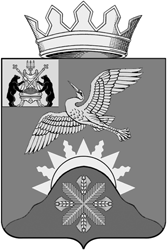 Российская ФедерацияНовгородская областьАдминистрация  Батецкого муниципального  районаПОСТАНОВЛЕНИЕот 17.10.2017  № 743 п. БатецкийВ соответствии с Федеральным законом  от 28 декабря 2009 года                            № 381-ФЗ «Об основах государственного регулирования торговой деятельности в Российской Федерации» и постановлением комитета промышленности и торговли Новгородской области от 01.06.2017 №10 «О Порядке разработки и утверждения схем размещения нестационарных торговых объектов, расположенных на земельных участках, в зданиях, строениях, сооружениях, находящихся в государственной собственности или муниципальной собственности, на территории Новгородской области», Администрация Батецкого муниципального района ПОСТАНОВЛЯЕТ:1. Внести изменения в постановление Администрации Батецкого муниципального района от 30.03.2011 №136 «Об утверждении схем размещения нестационарных торговых объектов, расположенных на земельных участках, в зданиях, строениях, сооружениях, находящихся в государственной или муниципальной собственности, на территории Батецкого района»:1.1. Заменить в констатирующей части постановления слова «приказом комитета потребительского рынка Новгородской области от 18.11.2016 №136 «О порядке разработке и утверждения схем размещения нестационарных торговых объектов, расположенных на земельных участках, в зданиях, строениях, сооружениях, находящихся в государственной или муниципальной собственности, на территории Новгородской области» на «постановление комитета промышленности и торговли Новгородской области от 01.06.2017 №10 «О Порядке разработки и утверждения схем размещения нестационарных торговых объектов, расположенных на земельных участках, в зданиях, строениях, сооружениях, находящихся в государственной собственности или муниципальной собственности, на территории Новгородской области».2. Опубликовать постановление в муниципальной газете «Батецкий вестник» и разместить на официальном сайте Администрации Батецкого района в информационно-телекоммуникационной сети «Интернет».   Глава района                  В.Н.Иванов